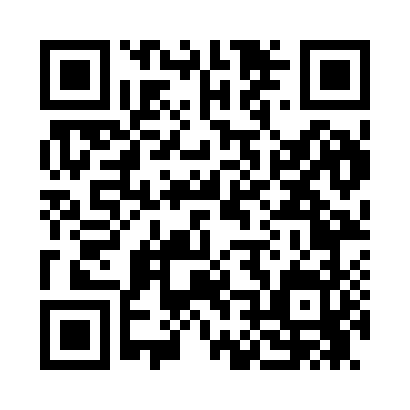 Prayer times for Amateur, Arkansas, USAWed 1 May 2024 - Fri 31 May 2024High Latitude Method: Angle Based RulePrayer Calculation Method: Islamic Society of North AmericaAsar Calculation Method: ShafiPrayer times provided by https://www.salahtimes.comDateDayFajrSunriseDhuhrAsrMaghribIsha1Wed4:556:131:034:497:549:122Thu4:546:121:034:497:559:133Fri4:526:111:034:497:569:144Sat4:516:101:034:497:569:155Sun4:506:091:034:497:579:166Mon4:486:081:034:497:589:187Tue4:476:071:034:497:599:198Wed4:466:061:034:508:009:209Thu4:456:051:034:508:019:2110Fri4:446:041:034:508:019:2211Sat4:426:031:034:508:029:2312Sun4:416:021:034:508:039:2413Mon4:406:011:034:508:049:2514Tue4:396:011:034:508:059:2615Wed4:386:001:034:518:069:2816Thu4:375:591:034:518:069:2917Fri4:365:581:034:518:079:3018Sat4:355:581:034:518:089:3119Sun4:345:571:034:518:099:3220Mon4:335:561:034:518:109:3321Tue4:325:561:034:528:109:3422Wed4:315:551:034:528:119:3523Thu4:315:541:034:528:129:3624Fri4:305:541:034:528:139:3725Sat4:295:531:034:528:139:3826Sun4:285:531:034:528:149:3927Mon4:285:521:034:538:159:4028Tue4:275:521:044:538:159:4129Wed4:265:521:044:538:169:4230Thu4:265:511:044:538:179:4231Fri4:255:511:044:538:179:43